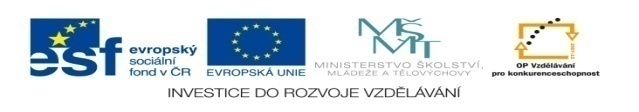 THE MOST INTERESTING SIGHTS OF PRAGUEPRACOVNÍ LIST            Jméno:1. Write down about these sights: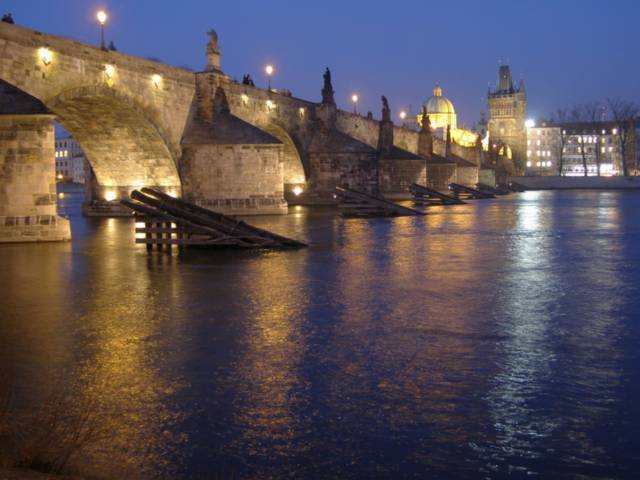 _______________________________________________________________________________________________________________________________________________________________________________________________________________________________________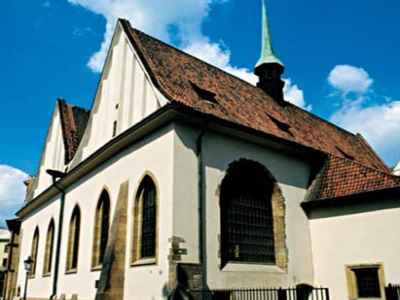 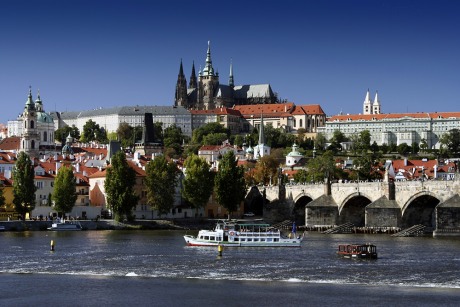 _______________________________________________________________________________________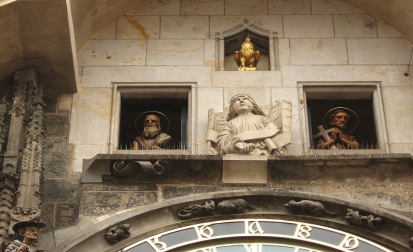 _______________________________________________________________________________________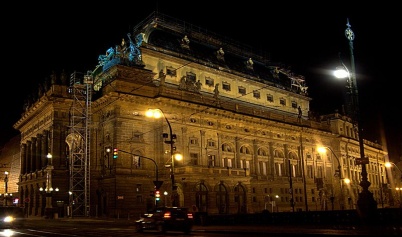 _______________________________________________________________________________________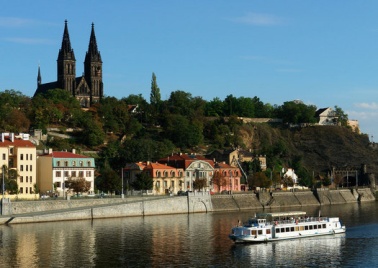 __________________________________________________________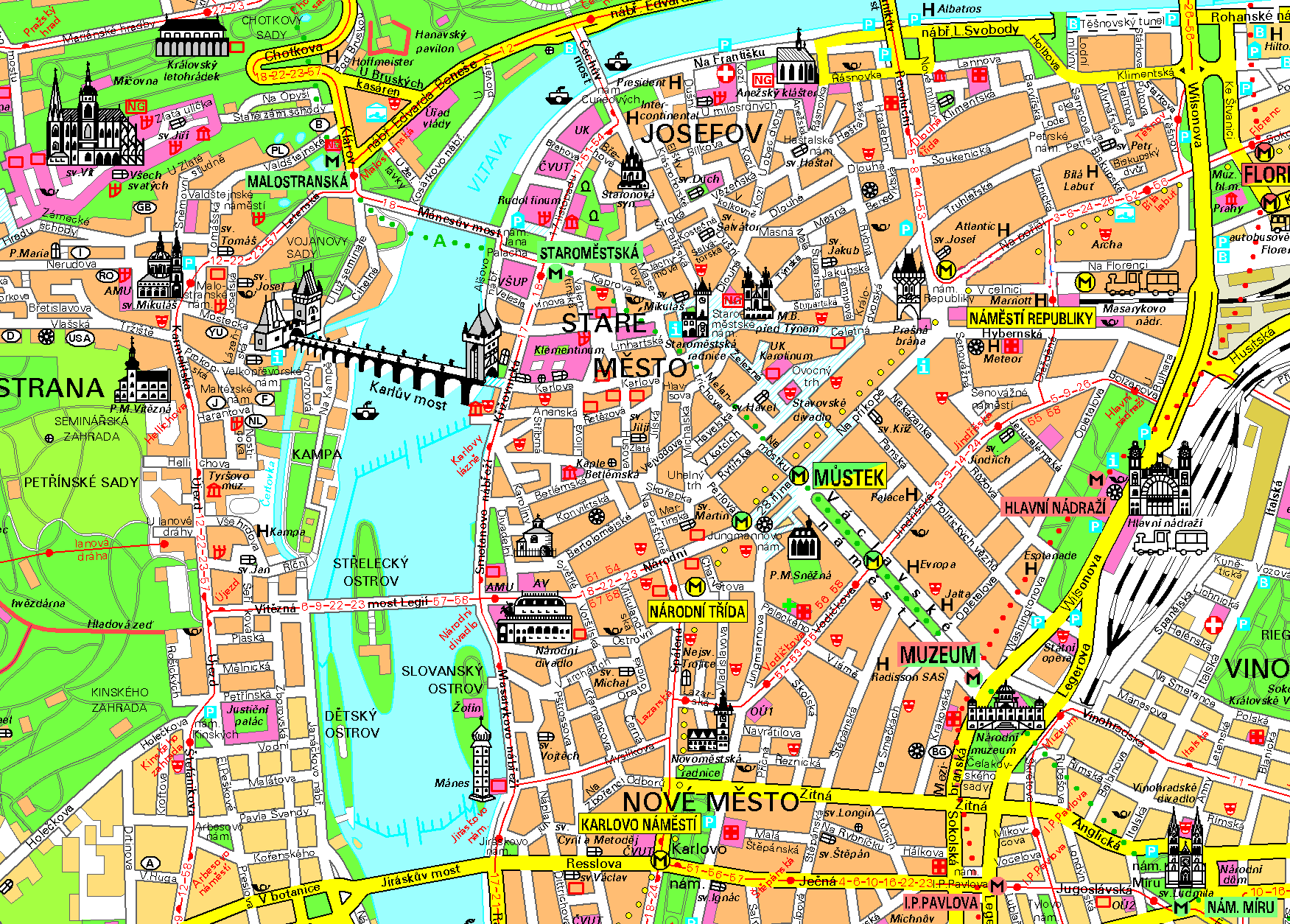 2. Circle the famous sights.3. Describe, how to get from:CHARLES BRIDGE  to SQUARE OF THE REPUBLIC___________________________________________________________________________________________________________________________________________________________________________________________________PRAGUE CASTLE  to NATIONAL THEATRE__________________________________________________________________________________________________________________________________